WEBSITESFBW – GALILEO 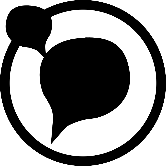 Op dit platform vind je alle informatie terug over wetenschappelijk schrijven en presenteren en wat het betekent om in groep samen te werken. https://www.galileo.fbw.ugent.beUGent taaladvieshttps://www.ugent.be/student/nl/studeren/taaladvies/overzicht.htmSlides in de huisstijl https://styleguide.ugent.be/sjablonen/digitaal.html#presentatie-slides Download de presentatie – faculteit Bio-ingenieurswetenschappen Gebruik beelden https://www.ugent.be/student/nl/studeren/taaladvies/presenteren/beeld.htm→ website met links naar gratis te gebruiken foto’s cliparts, ed. – geen copyrightvermelding nodig.Andere websites waarvan je gratis foto’s en beelden kan gebruiken:http://freedesignfile.com/https://www.freepik.com/http://www.clker.com/ TOOLSHow-to-present guideDe how-to-present guide is een facultaire checklist waarmee je jezelf kan screenen vooraleer je een presentatie dien te geven.INFORMATIEBRONNENInspirerende ted talks over presenterenhttps://www.youtube.com/watch?v=Iwpi1Lm6dFohttps://www.ted.com/topics/presentation https://youtu.be/dJtHv9qKCocWebsite https://thefloorisyours.be/Boek  “the floor is yours: leren presenteren van brainstorm tot applaus”. 